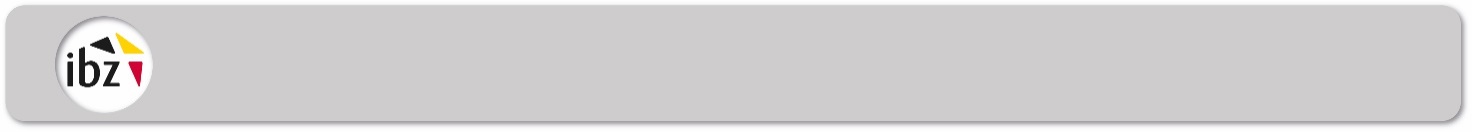 Ontvangstbewijs stukken van het stembureauAan(Naam van voorzitter of bijzitter)Stembureau (nr): KieskantonHet proces-verbaal (in tweevoud)Het proces-verbaal (in tweevoud)De USB-sticks en bijhorende kerncijferrapportenDe USB-sticks en bijhorende kerncijferrapportenDe geregistreerde stembiljettenDe geregistreerde stembiljetten  De geannuleerde stembiljetten  De geannuleerde stembiljetten  Eén aanstiplijst  Eén aanstiplijst Een omslag met de lijst voor de betaling van de presentiegelden  Een omslag met de lijst voor de betaling van de presentiegelden  Eventuele gebreken: Eventuele gebreken: Eventuele gebreken: Namen van eventuele getuigen: Namen van eventuele getuigen: Namen van eventuele getuigen:Handtekening door de voorzitter van het kantonhoofdbureau Handtekening door de voorzitter van het kantonhoofdbureau Handtekening door de voorzitter van het kantonhoofdbureau DatumNaam en handtekening